DIRECCIÓN DE MEDIO AMBIENTE21 calle 6-49 Zona 1 Edificio Olisa Tercer Nivel Oficina 10Teléfono 2253 3054medioambiente@muniguate.com  www.muniguate.comLISTADO DE REQUERIMIENTOS PARA FUENTES FIJAS Y ESTACIONARIASSOLICITUD DE LICENCIA PARA EL USO DE MEGÁFONOS O EQUIPOS DE SONIDO EXPUESTOS AL PÚBLICO EN EL MUNICIPIO DE GUATEMALAMÁXIMA INTENSIDAD DE SONIDO PERMITIDA: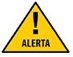 No.Requisitos1Formulario de solicitud de licencia DMA-LS-1 con la información requerida.2Solvencia Municipal vigente extendida en los últimos 6 meses.3Copia del boleto de ornato del solicitante, propietario o representante legal.4Fotocopia autenticada del DPI del solicitante, del propietario o representante legal, legible.5Fotocopia autenticada del Nombramiento del Represente Legal vigente.6Fotocopia del RTU.7Fotocopia autenticada de la Patente de Comercio.8Fotocopia del Contrato de Arrendamiento o Escritura Pública o Certificación del Registro de la Propiedad.9Fotocopia de Licencia Sanitaria.10Copia del Dictamen de Establecimiento Abierto al Público (Aval Municipal del 4 de febrero de 2002 en adelante).  Se pide en Ventanilla Única de la Dirección de Control Territorial.11Copia de resolución favorable del estudio de impacto ambiental, incluyendo las medidas de mitigación del Ministerio de Ambiente.  Delegación ubicada en Ventanilla Única de la Dirección de Control Territorial.12Comprobante de pago de derechos de autor y los que correspondan por ley.13Presentar la documentación completa, en el orden que antecede, en un folder tamaño oficio sujeta con un gancho.HorarioDecibles /dBA máximos permitidosDiurno                           06:01 a 22:00 horas65Nocturno                      22:01 a 06:00 horas40